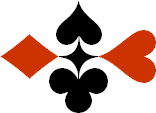 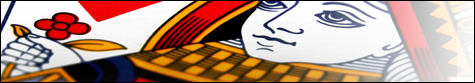 Serie 07 boekje 03 – West opent 2 SABied beide handen © Bridge Office Auteur: Thijs Op het Roodt

U bent altijd West en uw partner is Oost.Indien niet anders vermeld passen Noord en Zuid.Is het spelnummer rood dan bent u kwetsbaar.Wanneer oost of west past, is de bieding afgelopen.Na het eerste boekje vonden de cursisten dit zo leuk, dat ik maar de stoute schoenen heb aangetrokken en meerdere van deze boekjes ben gaan schrijven.

Het enthousiasme van de cursisten heeft mij doen besluiten om deze boekjes gratis aan iedereen die ze wil hebben, beschikbaar te stellen.

Ik heb bewust in eerste instantie geen antwoorden bij de boekjes gemaakt. Maar op veler verzoek toch met antwoorden.Ik zou het waarderen, wanneer u mijn copyright zou laten staan.

Mocht u aan of opmerkingen hebben, laat het mij dan weten.Ik wens u veel plezier met deze boekjes.
1♠AHB3Noord

West     OostZuid♠9696♥H6Noord

West     OostZuid♥A9843A9843♦AVB3Noord

West     OostZuid♦8484♣H42Noord

West     OostZuid♣A1083A10832121888
Bieding West

Bieding West
Bieding Oost
Bieding Oost
Bieding Oost
11223344556677889910102♠A2Noord

West     OostZuid♠B10973B10973♥AV3Noord

West     OostZuid♥BB♦HB97Noord

West     OostZuid♦V84V84♣AVB6Noord

West     OostZuid♣H752H7522121777
Bieding West

Bieding West
Bieding Oost
Bieding Oost
Bieding Oost
11223344556677889910103♠AV5Noord

West     OostZuid♠H32H32♥H76Noord

West     OostZuid♥AB3AB3♦HB32Noord

West     OostZuid♦754754♣ AH6Noord

West     OostZuid♣B752B7522020999
Bieding West

Bieding West
Bieding Oost
Bieding Oost
Bieding Oost
11223344556677889910104♠AB73Noord

West     OostZuid♠HV6HV6♥A10Noord

West     OostZuid♥B873B873♦A104Noord

West     OostZuid♦HV72HV72♣AVB9Noord

West     OostZuid♣1081082020111111
Bieding West

Bieding West
Bieding Oost
Bieding Oost
Bieding Oost
11223344556677889910105♠A763Noord

West     OostZuid♠V105V105♥AHNoord

West     OostZuid♥V8432V8432♦B108Noord

West     OostZuid♦H4H4♣AHV7Noord

West     OostZuid♣8538532121777
Bieding West

Bieding West
Bieding Oost
Bieding Oost
Bieding Oost
11223344556677889910106♠AH10Noord

West     OostZuid♠954954♥H9Noord

West     OostZuid♥A864A864♦AH9Noord

West     OostZuid♦854854♣VB653Noord

West     OostZuid♣AH10AH102020111111
Bieding West

Bieding West
Bieding Oost
Bieding Oost
Bieding Oost
11223344556677889910107♠AB3Noord

West     OostZuid♠854854♥AV6Noord

West     OostZuid♥H753H753♦HB97Noord

West     OostZuid♦V84V84♣AV6Noord

West     OostZuid♣B87B872121666
Bieding West

Bieding West
Bieding Oost
Bieding Oost
Bieding Oost
11223344556677889910108♠A3Noord

West     OostZuid♠H5H5♥AH4Noord

West     OostZuid♥VB1063VB1063♦AH75Noord

West     OostZuid♦V4V4♣A743Noord

West     OostZuid♣HB106HB1062222121212
Bieding West

Bieding West
Bieding Oost
Bieding Oost
Bieding Oost
11223344556677889910109♠AHNoord

West     OostZuid♠109862109862♥A74Noord

West     OostZuid♥VB106VB106♦AH95Noord

West     OostZuid♦--♣HB84Noord

West     OostZuid♣A1053A10532222777
Bieding West

Bieding West
Bieding Oost
Bieding Oost
Bieding Oost
112233445566778899101010♠H106Noord

West     OostZuid♠V98V98♥AVBNoord

West     OostZuid♥H73H73♦A86Noord

West     OostZuid♦VB75VB75♣AH103Noord

West     OostZuid♣VB7VB72121111111
Bieding West

Bieding West
Bieding Oost
Bieding Oost
Bieding Oost
1122334455667788991010